Parliamentary questions 2018/19 replyNATIONAL ASSEMBLYFOR WRITTEN REPLY:QUESTION 768 (a) and (b)768.	Mr. T Rawula (EFF) to ask the Minister of Police:What total number of (a) tenders that were advertised by (i) his department and(ii) entities reporting to him in each (i) month and (ii) province in the past 10 years required tender briefings and (b) the briefings were compulsory in each year since 2010 up into 2018?REPLY: 768 (a) and (b)(a) and (b)The total number of tenders advertised by the Civilian Secretariat for Police Service, since it was established as a separate department in 2014, is six (6). The details of the Advertisement dates and Briefing Session dates is as set out in the table below:NATIONAL ASSEMBLY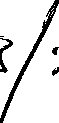 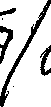 FOR WRITTEN REPLY: QUESTION 768(a) and (b) continuedMr.	obbertze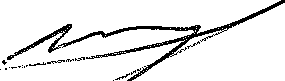 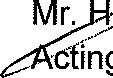 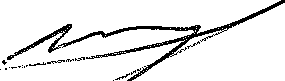 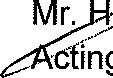 c\lng Chief Financial Officer (CSPS) Date:	’7 "Reply to question 768(a) and (b) recommended / not recommended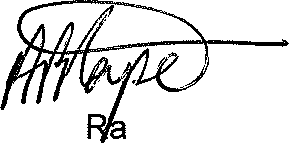 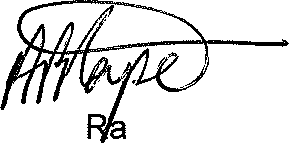 Secretary for Police Service Date: '@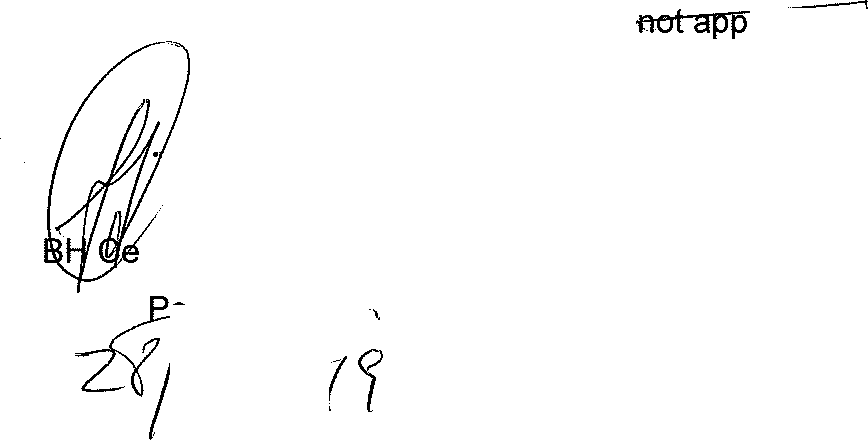 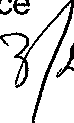 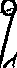 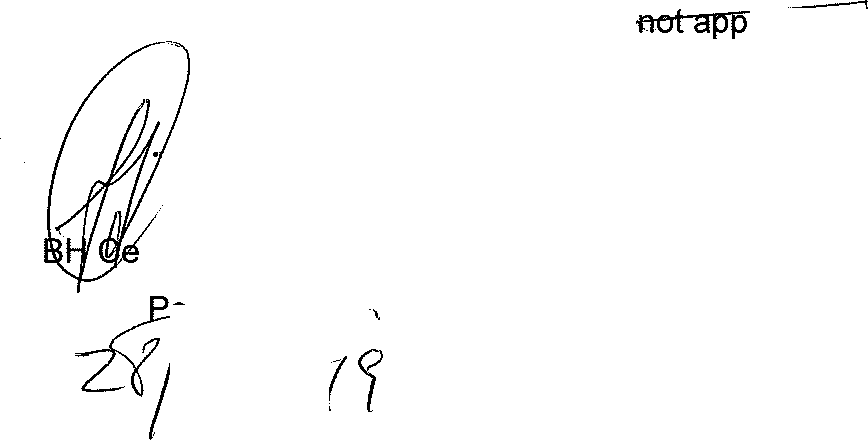 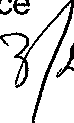 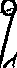 Bid numberDESCRIPTIONAdvertisementDateBriefing SessionDateCSP02/2015CSP03/2015CSP01/2018-2019Appointment of a qualified Travel Agency to render Travel Management Services for the Period of 36 Months.The appointment of a service provider/s to supply and install office Nrniture for the period of 24 months.Appointment of a service provider to provide legal electronic resources for the Civilian Secretariat For Police Service31 July 201531 July 201518 May 201812 August 201513 August 201501 June 2018Bid numberDESCRIPTIONAdvertisement DateBriefing Session DateCSF'02/2018-2019CSP03/2018-2019Appointment of a travel agency (s) to render travel management services to the Civilian Secretariat for Police Service for a period of thirty six (36) months.Appointment of a service provider to develop Partnership Strategy & Framework for the lntersectorial Coordination & Strategic Partnership (ICPS) of the Department Civilian Secretariat for Police Service27 July 201807 December 201814 August 201813 December 2018